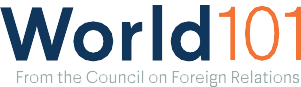 Overview:Students will complete a worksheet with scenarios, identifying and explaining the role of Congress and the executive branch in each scenario.Length:One class.Materials:What Roles Do Congress and the Executive Branch Play in U.S. Foreign Policy? (World101)Worksheet (attached)Instructional Plan:Have students read “What Roles Do Congress and the Executive Branch Play in U.S. Foreign Policy?”Have students complete the attached worksheet, alone or in small groups.After reading the scenario, identify who has a role in that scenario. If the executive branch has a role, place a check in the Executive box. If Congress has a role, place a check in the Congress box. If both have a role, check both boxes. Then explain what role they play.ScenarioExecutiveCongressExplainIncreasing the budget for the department of stateDeclaring war against another countryLaunching missiles at a military installation in another countryMaking someone the new secretary of defenseNegotiating a treaty with a group of other countriesLevying sanctions against a particular countryJoining a treaty in order to make it legally bindingGiving orders to the military